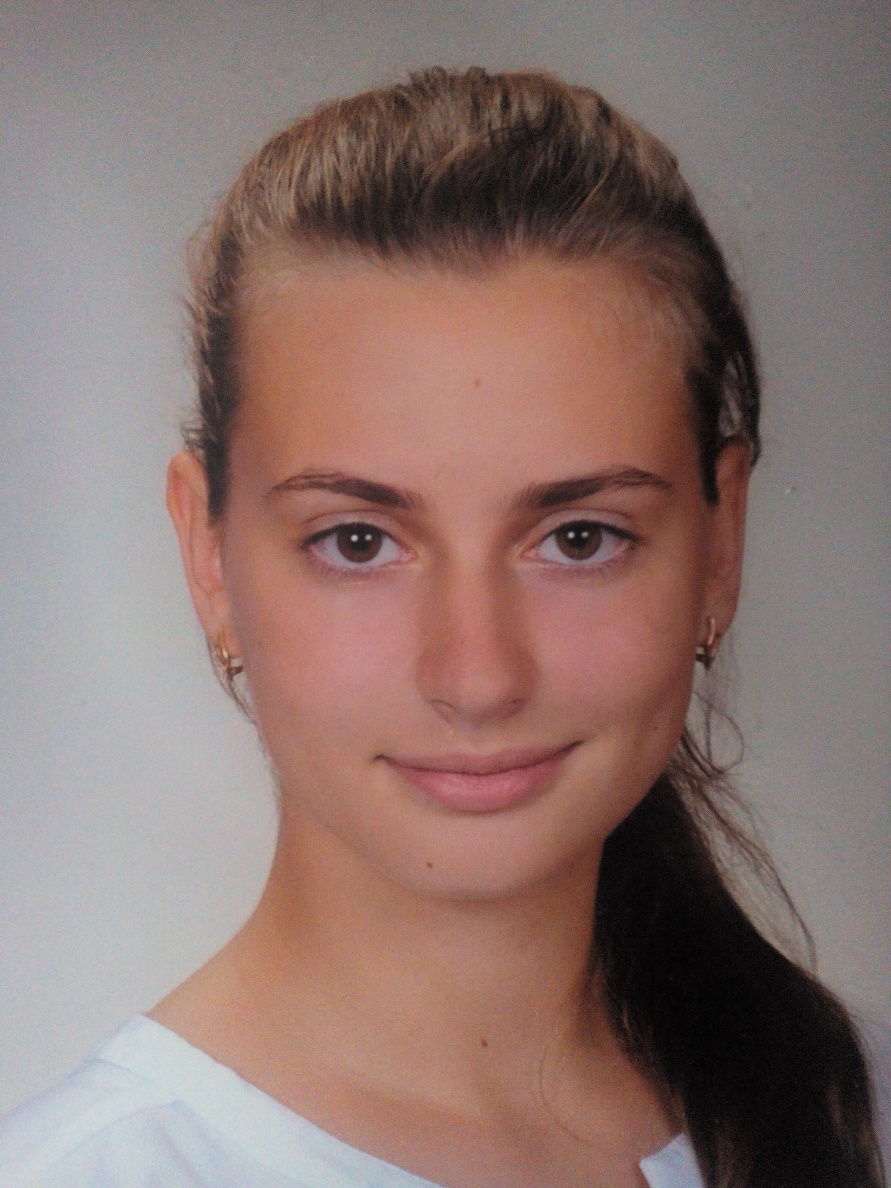 Министр информацииСтеценко МаринаКуратор: заместитель директора Кочерга О.А.